INDICAÇÃO Nº 1802/2015“Sugere ao Poder Executivo Municipal a intensificação da ronda policial na Rua Ariovaldo Teixeira, próximo ao número 49, no Bairro Rochelle II, neste município.”Excelentíssimo Senhor Prefeito Municipal, Nos termos do Art. 108 do Regimento Interno desta Casa de Leis, dirijo-me a Vossa Excelência para sugerir que, por intermédio do Setor competente, providencie a referida intensificação da ronda policial na Rua Ariovaldo Teixeira, próximo ao número 49, no Bairro Rochelle II, neste município. Justificativa:Atendendo a solicitação de munícipes, apresento minha indicação para que seja intensificada a ronda policial durante o período diurno, pois, alguns moradores relatam que suas residências já foram furtadas mais de uma vez. Isso ocorre principalmente porque a referida rua faz divisa com um canavial, facilitando assim a fuga.Solicitamos que o serviço seja realizado com a máxima urgência.Plenário “Dr. Tancredo Neves”, em 04 de Maio de 2015.Ducimar de Jesus Cardoso“Kadu Garçom”-Vereador-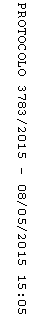 